KEMIJA 9. C1. ura na daljavo: 17. 3. (torek) – LASTNOSTI ALKOHOLOV IN KARBOKSILNE KISLINE------------------------------------------------------------------------------------------------------------------------------------2. ura na daljavo 20. 3. (pet)- ALDEHIDI IN KETONI    1. PREGLED karboksilnih kislin  od 17. 3. (priloga rešitve karboksilne kisline)     2. ALDEHIDI IN KETONI------------------------------------------------------------------------------------------------------------------------------------3. ura na daljavo 24. 3. (tor)- ESTRI    1. PREGLED aldehidi in ketoni  od 20. 3. (priloga)     2. ESTRI1. Preveri rešitve nalog od prejšnje ure-UL aldehidi in ketoni-priloga2. Preberi o estrih v učbeniku na strani 68 in 69.3. V zvezek napiši naslov ESTRI, nato prepiši vprašanja in na njih odgovori. Lahko tudi samo napišeš popolne odgovore, da veš na katero vprašanje si odgovarjal-a. Nato zapise preveri.  Če se ti pojavi kakšna nejasnost, sem dosegljiva na tanja.zupec-decman@os-vrhovci.si    Pri estrih je najbolj bistveno, da znaš iz formule razbrat estrsko skupino oz. uvrstit spojino med estre, ker boš to nadalje potreboval-a pri maščobah.ESTRI(UČB. str. 68, 69)1.  Katero funkcionalno skupino vsebujejo estri? Zapiši njeno ime in formulo v racionalni in  strukturni obliki. Kateri skupini je podobna in v čem se z njo razlikuje.2. Kje v naravi najdemo estre? Kaj je za njih značilno? Kje uporabljajo nekatere estre?    Če imaš možnost si pred odgovarjanjem na vprašanje poglej:      https://www.irokusplus.si/vsebine/irp-kem9/#52    (3.4.1-lastnosti estrov, estri in parfumi)    Dostop do irokusa že imaš zaradi biologije, imaš pa tudi priponko.3. Katere so izhodne snovi za pridobivanje estrov v laboratoriju? (našteti moraš znat le   reaktante, enačbe reakcije pa ne)4. *Kako imenujemo estre? (Ta snov je morda nekaterim zahtevnejša, seveda odvisno od posameznika. Tisti, ki imate oceno 4 ali 5, se v to kar poglobite. Z ostale pa velja-poglej, morda pa ugotoviš, da je enostavno.)    Če imaš možnost poglej  https://eucbeniki.sio.si/kemija9/1269/index2.html, naredi tudi PREVERITE RAZUMEVANJE, sicer pa je tudi v učbeniku lepo razloženo).       5. *Napisana so imena estrov. Napiši imena kislin in imena alkoholov, iz katerih nastanejo. Metil etanoat nastane iz alkohola _________________ in kisline _________________.Etil metanoat nastane iz alkohola _________________ in kisline _________________.Etil propanoat nastane iz alkohola _________________ in kisline _________________.         6.*Poimenuj estra:CH3-COO-CH2-CH2-CH2-CH3                             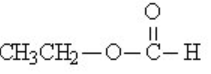 --------------------------------------------------------------------------------------------------------------------------------Pregled zapisa v zvezek in rešitve vaj. Lahko imaš seveda nekoliko drugačne zapise. To uporabi kot pripomoček za preverjanje šele, ko narediš sam zgoraj navedeno.. ESTRI(UČB. str. 68, 69)1.                                            estrska funkcionalna skupina 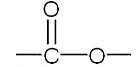 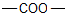                       (podobna karboksilni skupini, v primerjavi z njo nima vodikovega atoma) 2.  Estri v naravi: v sadju (jabolka, ananas, banana) in v začimbah.     Značilnosti: imajo prijeten vonj (to je seveda odvisno od posameznika).     Uporaba: v živilski industriji (kot sredstvo za aromatiziranje) in v kozmetiki (parfumi). 3.  V laboratoriju pridobivamo estre pri reakciji med alkoholom in karboksilno kislino (ob prisotnosti  žveplove kisline).4. Poimenovanje: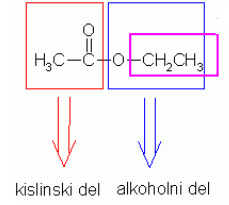 končnica-oat                                         končnica- il(2-C atomaetanoat)                          (2-C atomaetil)Ime: najprej alkoholni del in nato kislinski: etiletanoat5*. Napisana so imena estrov. Napiši imena kislin in imena alkoholov, iz katerih nastanejo. Metil etanoat nastane iz alkohola METANOL in kisline ETANOJSKA KISINA.Etil metanoat nastane iz alkohola ETANOL in kisline METANOJSKA KISLINA.Etil propanoat nastane iz alkohola ETANOL  in kisline PROPANOJSKA KISLINA.6. Poimenuj estra*:Pri poimenovanju vedno najprej poišči kislinski in alkoholni del, Pri drugem primeru je napisan ester »obrnjen« glede na ta dva dela.CH3-COO-CH2-CH2-CH2-CH3                             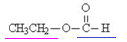    butiletanoat                              etilmetanoat   --------------------------------------------------------------------------------------------------------------------------------4. ura na daljavo 27. 3. (pet)